                                                                                                                                                                                                        О Т К Р Ы Т О Е    А К Ц И О Н Е Р Н О Е     О Б Щ Е С Т В О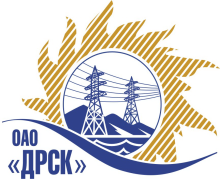 ПРОТОКОЛпо рассмотрению предложений и выбору победителя ПРЕДМЕТ ЗАКУПКИ:Открытый электронный конкурс на право заключения Договора: «Выполнение мероприятий по технологическому присоединению заявителей мощностью свыше 150 кВ на территории филиала ОАО "ДРСК" "Приморские ЭС».Закупка проводится  согласно ГКПЗ 2014г. раздела  2.1.1 «Закупки услуг под программу капитального строительства»  № 2127  на основании указания ОАО «ДРСК» от  09.07.2014 г. № 167.Плановая стоимость:  20 198 890,00  руб. без учета НДСПРИСУТСТВОВАЛИ: постоянно действующая Закупочная комиссия 2-го уровня.ВОПРОСЫ, ВЫНОСИМЫЕ НА РАССМОТРЕНИЕ ЗАКУПОЧНОЙ КОМИССИИ: О признании предложений соответствующими условиям закупки.О ранжировке предложенийВыбор победителяО проведении преддоговорных переговоров с ОАО "Востоксельэлектросетьстрой" о возможности  снижения предложенной цены за единицу выполнения работ. РАССМАТРИВАЕМЫЕ ДОКУМЕНТЫ:Протокол вскрытия конвертов от 31.07.2014г. № 431/УКС-ВИндивидуальное экспертное заключение Скаредина В.А.Индивидуальное экспертное заключение Моториной О.А.Индивидуальное заключение Лаптева И.А.ВОПРОС 1 «О признании предложений соответствующими условиям закупки»ОТМЕТИЛИ:Предложения ОАО "Востоксельэлектросетьстрой" (Россия, г. Хабаровск, ул. Тихоокеанская, 165, 680042), ОАО "Тихоокеанская энергетическая компания" (690106, Россия, Приморский край, г. Владивосток, Океанский пр-кт, д. 69, оф. 512)   признаются удовлетворяющими по существу условиям закупки. Предлагается принять данные предложения к дальнейшему рассмотрению.ВОПРОС 2  «О ранжировке предложений»ОТМЕТИЛИ:В соответствии с требованиями и условиями, предусмотренными извещением о закупке и Закупочной документацией, предлагается ранжировать предложения следующим образом:ВОПРОС 3  «Выбор победителя»ОТМЕТИЛИ:       На основании вышеприведенной ранжировки предложений предлагается признать Победителем Участника, занявшего первое место, а именно: ОАО "Востоксельэлектросетьстрой" (Россия, г. Хабаровск, ул. Тихоокеанская, 165, 680042) , предложение на «Выполнение мероприятий по технологическому присоединению заявителей мощностью свыше 150 кВ на территории филиала ОАО "ДРСК" "Приморские ЭС».Цена предложения: 20 198 890,00 руб. (цена без НДС) ( 23 834 690,20 руб. с учетом НДС)Цена за единицу: Строительство ВЛ 10 кВ-1 км.- 1 070 612,00 руб. (без НДС);Строительство ВЛ 0,4 кВ-1км. -890 780,00 руб. (без НДС);Строительство ТП 10/0,4 кВ1*250 кВА-1шт. -593 868,00 руб. (без НДС);Итого за единицу: 2 555 260,00 руб. без НДС.Существенные условия: Срок выполнения работ: Начало с момента заключения договора. Окончание 1 год с момента заключения договора. Срок подключения потребителей: определяются Техническими заданиями по каждому конкретному техническому присоединению. Гарантийные обязательства: на своевременное и качественное выполнение работ , а также на устранение дефектов , возникших по вине подрядчика, составляет 36 месяцев со дня подписания акта сдачи-приемки. Гарантия на материалы и оборудование, поставляемые подрядчиком не менее 36 месяцев. Условия финансирования: расчет за выполненные работы производится путем перечисления денежных средств на расчетный счет подрядчика или др. формами расчетов, не запрещенными действующим законодательством РФ, в течение 30 дней следующего за месяцем в котором выполнены работы, после подписания справки о стоимости выполненных работ КС-3. Предложение действительно: до 07.11.2014г.ВОПРОС 4 «О проведении  преддоговорных переговоров о снижении предложенной цены за единицу выполнения работ»ОТМЕТИЛИ:Закупочная комиссия предлагает провести переговоры  с ОАО "Востоксельэлектросетьстрой" по вопросу снижения предложенной цены за единицу выполнения работ. РЕШИЛИ:Признать предложения ОАО "Востоксельэлектросетьстрой" (Россия, г. Хабаровск, ул. Тихоокеанская, 165, 680042), ОАО "Тихоокеанская энергетическая компания" (690106, Россия, Приморский край, г. Владивосток, Океанский пр-кт, д. 69, оф. 512) соответствующими условиям закупки.Утвердить предварительную ранжировку предложений Участников.место: ОАО "Востоксельэлектросетьстрой" место: ОАО "Тихоокеанская энергетическая компания" 3. Признать Победителем открытого конкурса на право заключения договора на «Выполнение мероприятий по технологическому присоединению заявителей мощностью свыше 150 кВ на территории филиала ОАО "ДРСК" "Приморские ЭС» участника занявшего первое место:  ОАО "Востоксельэлектросетьстрой" (Россия, г. Хабаровск, ул. Тихоокеанская, 165, 680042) , предложение на «Выполнение мероприятий по технологическому присоединению заявителей мощностью свыше 150 кВ на территории филиала ОАО "ДРСК" "Приморские ЭС».Цена предложения: 20 198 890,00 руб. (цена без НДС) ( 23 834 690,20 руб. с учетом НДС)Цена за единицу: Строительство ВЛ 10 кВ-1 км.- 1 070 612,00 руб. (без НДС);Строительство ВЛ 0,4 кВ-1км. -890 780,00 руб. (без НДС);Строительство ТП 10/0,4 кВ1*250 кВА-1шт. -593 868,00 руб. (без НДС);Итого за единицу: 2 555 260,00 руб. без НДС.Существенные условия: Срок выполнения работ: Начало с момента заключения договора. Окончание 1 год с момента заключения договора. Срок подключения потребителей: определяются Техническими заданиями по каждому конкретному техническому присоединению. Гарантийные обязательства: на своевременное и качественное выполнение работ , а также на устранение дефектов , возникших по вине подрядчика, составляет 36 месяцев со дня подписания акта сдачи-приемки. Гарантия на материалы и оборудование, поставляемые подрядчиком не менее 36 месяцев. Условия финансирования: расчет за выполненные работы производится путем перечисления денежных средств на расчетный счет подрядчика или др. формами расчетов, не запрещенными действующим законодательством РФ, в течение 30 дней следующего за месяцем в котором выполнены работы, после подписания справки о стоимости выполненных работ КС-3. Предложение действительно: до 07.11.2014г.Провести преддоговорные переговоры с ОАО "Востоксельэлектросетьстрой"  о снижении предложенной цены за единицу выполнения работ.ДАЛЬНЕВОСТОЧНАЯ РАСПРЕДЕЛИТЕЛЬНАЯ СЕТЕВАЯ КОМПАНИЯУл.Шевченко, 28,   г.Благовещенск,  675000,     РоссияТел: (4162) 397-359; Тел/факс (4162) 397-200, 397-436Телетайп    154147 «МАРС»;         E-mail: doc@drsk.ruОКПО 78900638,    ОГРН  1052800111308,   ИНН/КПП  2801108200/280150001№ 431/УКС-ВП       город  Благовещенск Дата вступления в силу 
20 августа.2014г.15 августа 2014г.                                               Место в предварительной ранжировкеНаименование участниковЦена за единицу работ, в руб. без НДСНеценовая предпочтительность (в баллах на балльной шкалеот 3до 5)1 местоОАО "Востоксельэлектросетьстрой" (Россия, г. Хабаровск, ул. Тихоокеанская, 165, 680042)2 555 260,003,32 местоОАО "Тихоокеанская энергетическая компания" (690106, Россия, Приморский край, г. Владивосток, Океанский пр-кт, д. 69, оф. 512)3 056 023,283,0Ответственный секретарьТехнический секретарь________________________________________________О.А. МоторинаГ.М. Терёшкина